О проведении всероссийских проверочных работ  в 2024 году Уважаемые руководители!Комитет общего и профессионального образования Ленинградской  области  (далее – комитет) информирует, что,  в соответствии с приказом Федеральной службы по надзору в сфере образования и науки (Рособрнадзор) от 21 декабря 2023 года № 2160  «О проведении Федеральной службой  по надзору в сфере образования и науки мониторинга качества подготовки обучающихся общеобразовательных организаций  в форме всероссийских проверочных работ в 2023 году»,  утвержден график проведения Всероссийских проверочных работ (далее – ВПР)  в общеобразовательных организациях в 2024 году.Всероссийские проверочные работы в 2024 году будут проведены в следующие сроки:- с 1 марта по 22 марта 2024 года – 11 классы (в режиме апробации);- с 19 марта по 17 мая 2024 года – 4-8 классы (в штатном режиме).Конкретные даты проведения ВПР определяются образовательной организацией самостоятельно.Обращаем внимание, что в 2024 году не проводятся проверочные работы   по учебному предмету «География» в 10 классе и по учебному предмету «Иностранный язык» в 7 и 11 классах.Проведение ВПР в 4-8  и 11 классах предусмотрено по следующим предметам:4 класс - русский язык,   математика,   окружающий мир;5 класс - русский язык,   математика,   история,  биология;6 класс - русский язык,   математика,   история,  биология, география, обществознание;7 класс - русский язык,   математика,   история,  биология, география, обществознание, физика.8 класс - русский язык,   математика,   история,  биология, география, обществознание, физика, химия;11 класс - история,  биология, география, физика, химия.Для обучающихся 7 и 8 классов проводится ВПР по математике и физике на углубленном уровне. Эти работы проводятся в классах с углубленным изучением предмета.При проведении ВПР по истории, биологии, географии, обществознанию 
в 5,6,7,8 классах образовательным организациям будет предоставлена альтернативная возможность выполнения работ в компьютерной форме.Выполнение работ в компьютерной форме  запланировано на период с 04 по 17 апреля 2024 года. Резервным днем выполнения работ в компьютерной форме определена дата  18 апреля 2024 года.ВПР в параллели 6,7,8 классов проводятся для каждого класса по двум предметам на основе случайного выбора.График проведения ВПР в 2024 году представлен в приложении 1 
к настоящему письму.Информация о распределении предметов по классам в параллели предоставляется в образовательную организацию через личный кабинет в Федеральной информационной системе оценки качества образования.В 2024 году для обучающихся 11 классов проводится Единая проверочная работа по социально-гуманитарным предметам.  Предусмотрено выборочное проведение этой работы с контролем объективности результатов.Также выборочное проведение ВПР с контролем объективности результатов предусмотрено по учебным предметам, представленным в приложении 2 
к настоящему письму.Формирование списков общеобразовательных организаций, в которых планируется проведение ВПР с контролем объективности результатов,  осуществляется Рособрнадзором. Данная информация будет направлена 
в регионы в феврале 2024 года.  Просьба довести данную информацию до руководителей общеобразовательных организаций и  учесть даты проведения всероссийских проверочных работ при формировании графиков проведения контрольных работ на второе полугодие 2023-2024 учебного года.Приложение на 4 листах  в 1 экземпляре.Первый заместитель председателя комитета                                                                          И.А.ГолубевИсп. Л.Г.Михайлюк,тел.: 8 (812) 539-44-54,Приложение 1   к письму комитетаобщего и профессионального образованияЛенинградской области__________________________ №________Графикпроведения Федеральной службой по надзору в сфереобразования и науки мониторинга качества подготовкиобучающихся общеобразовательных организаций в формевсероссийских проверочных работ в 2024 годуПриложение 2   к письму комитетаобщего и профессионального образованияЛенинградской области________________________ №________Информация о проведении в 2024 году всероссийских проверочных работ с контролем объективности результатов форме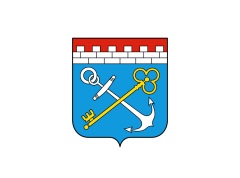 РОССИЙСКАЯ ФЕДЕРАЦИЯАдминистрация Ленинградской областиКОМИТЕТОБЩЕГО И ПРОФЕССИОНАЛЬНОГО ОБРАЗОВАНИЯЛЕНИНГРАДСКОЙ ОБЛАСТИ191124, Санкт-Петербург, внутригородское муниципальное образование Санкт-Петербурга муниципальный округ  Смольнинское, площадь Растрелли, дом 2, строение 1Телефон: (812) 539-44-50, факс: (812) 539-44-79E-mail: office_edu@lenreg.ru_________________ №  _________________на № ____________ от  _________________Руководителям органовместного самоуправления, 
осуществляющим управление в сфере образования Ленинградской областиПериод проведенияКлассУчебный предметПродолжительность (мин.)Примечание4Русский язык (1 часть)45В штатном режиме.ВПР по конкретному предмету проводятся во всех классах данной параллели.4Русский язык (2 часть)45В штатном режиме.ВПР по конкретному предмету проводятся во всех классах данной параллели.4Математика45В штатном режиме.ВПР по конкретному предмету проводятся во всех классах данной параллели.4Окружающий мир45В штатном режиме.ВПР по конкретному предмету проводятся во всех классах данной параллели.5Русский язык60В штатном режиме.ВПР по конкретному предмету проводятся во всех классах данной параллели.5Математика45В штатном режиме.ВПР по конкретному предмету проводятся во всех классах данной параллели.5История45В штатном режиме.ВПР по конкретному предмету проводятся во всех классах данной параллели.5Биология45В штатном режиме.ВПР по конкретному предмету проводятся во всех классах данной параллели.6Русский язык90В штатном режиме.ВПР по конкретному предмету проводятся во всех классах данной параллели.6Математика60В штатном режиме.ВПР по конкретному предмету проводятся во всех классах данной параллели.4Русский язык (1 часть)45Выборочное проведение ВПР с контролем объективности результатов.4Русский язык (2 часть)45Выборочное проведение ВПР с контролем объективности результатов.4Математика45Выборочное проведение ВПР с контролем объективности результатов.5Русский язык60Выборочное проведение ВПР с контролем объективности результатов.5Математика45Выборочное проведение ВПР с контролем объективности результатов.6Русский язык90Выборочное проведение ВПР с контролем объективности результатов.6Математика60Выборочное проведение ВПР с контролем объективности результатов.С 19 марта по 17 мая7Русский язык90В штатном режиме.ВПР по конкретному предмету проводятся во всех классах данной параллели.С 19 марта по 17 мая7Математика90В штатном режиме.ВПР по конкретному предмету проводятся во всех классах данной параллели.С 19 марта по 17 мая8Русский язык90В штатном режиме.ВПР по конкретному предмету проводятся во всех классах данной параллели.С 19 марта по 17 мая8Математика90В штатном режиме.ВПР по конкретному предмету проводятся во всех классах данной параллели.7, 8Математика, Физика (с углубленным изучением предмета)90ВПР проводятся в классах с углубленным изучением предмета данной параллели.6История45В штатном режиме.ВПР в параллели 6, 7, 8 классов проводятся для каждого класса по двум предметам на основе случайного выбора. Информация о распределении предметов по классам в параллели предоставляется в образовательную организацию через личный кабинет в Федеральной информационной системе оценки качества образования.6Биология45В штатном режиме.ВПР в параллели 6, 7, 8 классов проводятся для каждого класса по двум предметам на основе случайного выбора. Информация о распределении предметов по классам в параллели предоставляется в образовательную организацию через личный кабинет в Федеральной информационной системе оценки качества образования.6География45В штатном режиме.ВПР в параллели 6, 7, 8 классов проводятся для каждого класса по двум предметам на основе случайного выбора. Информация о распределении предметов по классам в параллели предоставляется в образовательную организацию через личный кабинет в Федеральной информационной системе оценки качества образования.6Обществознание45В штатном режиме.ВПР в параллели 6, 7, 8 классов проводятся для каждого класса по двум предметам на основе случайного выбора. Информация о распределении предметов по классам в параллели предоставляется в образовательную организацию через личный кабинет в Федеральной информационной системе оценки качества образования.7История45В штатном режиме.ВПР в параллели 6, 7, 8 классов проводятся для каждого класса по двум предметам на основе случайного выбора. Информация о распределении предметов по классам в параллели предоставляется в образовательную организацию через личный кабинет в Федеральной информационной системе оценки качества образования.7Биология45В штатном режиме.ВПР в параллели 6, 7, 8 классов проводятся для каждого класса по двум предметам на основе случайного выбора. Информация о распределении предметов по классам в параллели предоставляется в образовательную организацию через личный кабинет в Федеральной информационной системе оценки качества образования.7География45В штатном режиме.ВПР в параллели 6, 7, 8 классов проводятся для каждого класса по двум предметам на основе случайного выбора. Информация о распределении предметов по классам в параллели предоставляется в образовательную организацию через личный кабинет в Федеральной информационной системе оценки качества образования.7Обществознание45В штатном режиме.ВПР в параллели 6, 7, 8 классов проводятся для каждого класса по двум предметам на основе случайного выбора. Информация о распределении предметов по классам в параллели предоставляется в образовательную организацию через личный кабинет в Федеральной информационной системе оценки качества образования.7Физика45В штатном режиме.ВПР в параллели 6, 7, 8 классов проводятся для каждого класса по двум предметам на основе случайного выбора. Информация о распределении предметов по классам в параллели предоставляется в образовательную организацию через личный кабинет в Федеральной информационной системе оценки качества образования.8История45В штатном режиме.ВПР в параллели 6, 7, 8 классов проводятся для каждого класса по двум предметам на основе случайного выбора. Информация о распределении предметов по классам в параллели предоставляется в образовательную организацию через личный кабинет в Федеральной информационной системе оценки качества образования.8Биология45В штатном режиме.ВПР в параллели 6, 7, 8 классов проводятся для каждого класса по двум предметам на основе случайного выбора. Информация о распределении предметов по классам в параллели предоставляется в образовательную организацию через личный кабинет в Федеральной информационной системе оценки качества образования.8География45В штатном режиме.ВПР в параллели 6, 7, 8 классов проводятся для каждого класса по двум предметам на основе случайного выбора. Информация о распределении предметов по классам в параллели предоставляется в образовательную организацию через личный кабинет в Федеральной информационной системе оценки качества образования.8Обществознание45В штатном режиме.ВПР в параллели 6, 7, 8 классов проводятся для каждого класса по двум предметам на основе случайного выбора. Информация о распределении предметов по классам в параллели предоставляется в образовательную организацию через личный кабинет в Федеральной информационной системе оценки качества образования.8Физика45В штатном режиме.ВПР в параллели 6, 7, 8 классов проводятся для каждого класса по двум предметам на основе случайного выбора. Информация о распределении предметов по классам в параллели предоставляется в образовательную организацию через личный кабинет в Федеральной информационной системе оценки качества образования.8Химия90В штатном режиме.ВПР в параллели 6, 7, 8 классов проводятся для каждого класса по двум предметам на основе случайного выбора. Информация о распределении предметов по классам в параллели предоставляется в образовательную организацию через личный кабинет в Федеральной информационной системе оценки качества образования.С 4 апреля по 17 апреля5, 6, 7, 8История45В штатном режиме.При проведении ВПР предоставляется альтернативная возможность выполнения участниками работ в компьютерной форме.С 4 апреля по 17 апреля5, 6, 7, 8Биология45В штатном режиме.При проведении ВПР предоставляется альтернативная возможность выполнения участниками работ в компьютерной форме.С 4 апреля по 17 апреля5, 6, 7, 8География45В штатном режиме.При проведении ВПР предоставляется альтернативная возможность выполнения участниками работ в компьютерной форме.С 4 апреля по 17 апреля5, 6, 7, 8Обществознание45В штатном режиме.При проведении ВПР предоставляется альтернативная возможность выполнения участниками работ в компьютерной форме.18 апреля5, 6, 7, 8История45Резервный день для выполнения участниками работ в компьютерной форме.18 апреля5, 6, 7, 8Биология45Резервный день для выполнения участниками работ в компьютерной форме.18 апреля5, 6, 7, 8География45Резервный день для выполнения участниками работ в компьютерной форме.18 апреля5, 6, 7, 8Обществознание45Резервный день для выполнения участниками работ в компьютерной форме.С 1 марта по 22 марта11История90В режиме апробации.С 1 марта по 22 марта11Биология90В режиме апробации.С 1 марта по 22 марта11География90В режиме апробации.С 1 марта по 22 марта11Физика90В режиме апробации.С 1 марта по 22 марта11Химия90В режиме апробации.С 1 марта по 22 марта11Единая проверочная работа по социально-гуманитарным предметам90В режиме апробации.Выборочное проведение ВПР с контролем объективности результатов.КлассУчебный предметПродолжительность (мин.)Примечание4Русский язык (1 часть)45Выборочное проведение ВПР с контролем объективности результатов.4Русский язык (2 часть)45Выборочное проведение ВПР с контролем объективности результатов.4Математика45Выборочное проведение ВПР с контролем объективности результатов.5Русский язык60Выборочное проведение ВПР с контролем объективности результатов.5Математика45Выборочное проведение ВПР с контролем объективности результатов.6Русский язык90Выборочное проведение ВПР с контролем объективности результатов.6Математика60Выборочное проведение ВПР с контролем объективности результатов.11Единая проверочная работа по социально-гуманитарным предметам90Выборочное проведение ВПР с контролем объективности результатов.